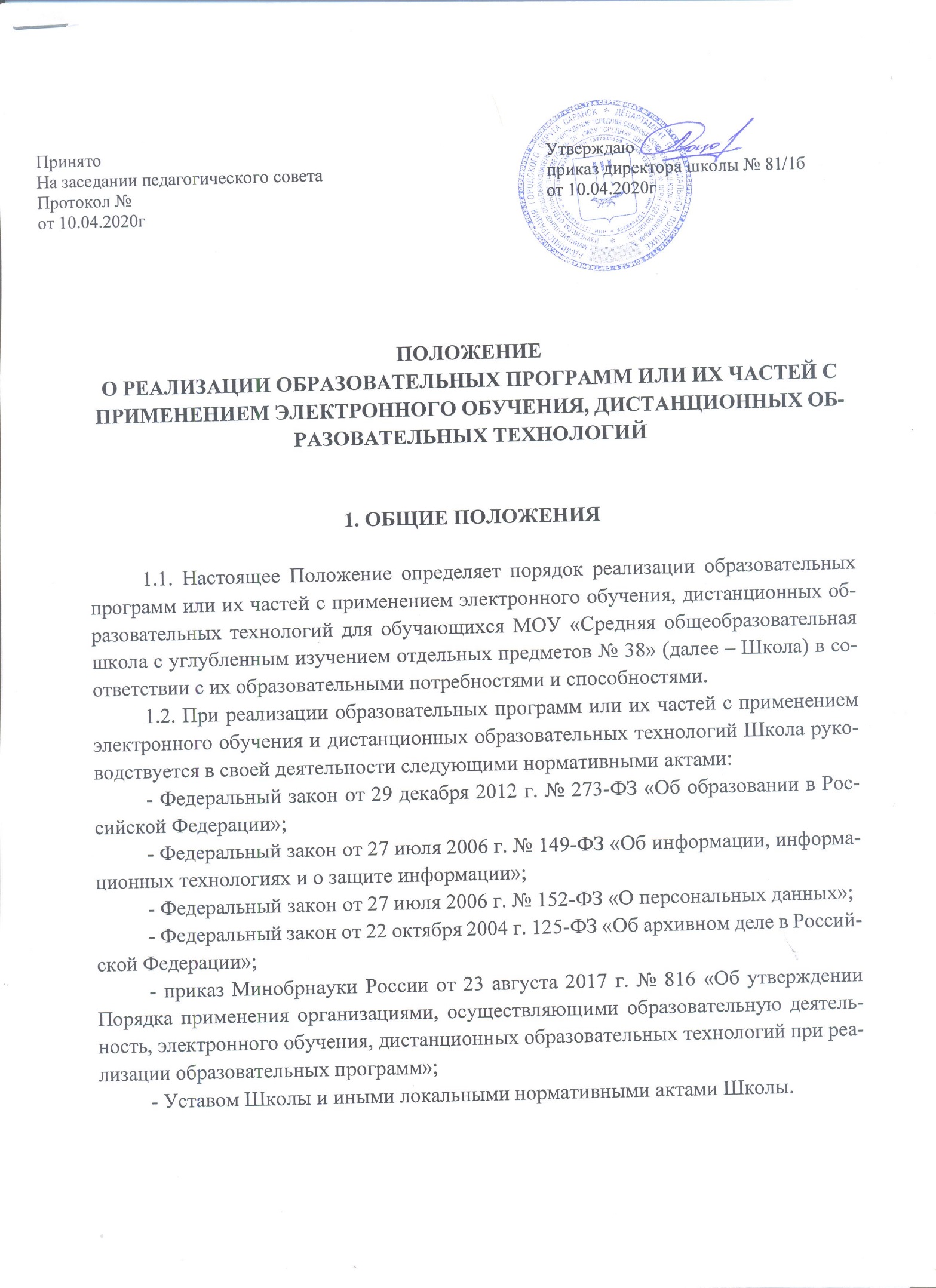 1.3. Под электронным обучением понимается организация образовательной деятельности с применением содержащейся в базах данных и используемой при реализации образовательных программ информации и обеспечивающих ее обработку информационных технологий, технических средств, а также информационно-телекоммуникационных сетей, обеспечивающих передачу по линиям связи указанной информации, взаимодействие обучающихся и педагогических работников.1.4. Под дистанционными образовательными технологиями (далее – ДОТ) понимаются образовательные технологии, реализуемые в основном с применением информационно-телекоммуникационных сетей при опосредованном (на расстоянии) взаимодействии обучающихся и педагогических работников. Формы ДОТ: e-mail; дистанционное обучение в сети Интернет, интернет-уроки; сервисы электронный журнал и дневник; надомное обучение с дистанционной поддержкой; online-тестирование; вебинары; skype-общение; облачные сервисы; видеоконференции, дистанционные конкурсы; олимпиады и т.д.1.5. Настоящее Положение обязательно для соблюдения всеми работниками, обучающимися и родителями (законными представителями) обучающихся Школы.1.6. Контроль за соблюдением настоящего Положения возлагается на ответственное лицо, определяемое приказом руководителя Школы.2. ЦЕЛИ И ЗАДАЧИ ОБУЧЕНИЯ С ПРИМЕНЕНИЕМ ЭЛЕКТРОННОГО ОБУЧЕНИЯ, ДИСТАНЦИОННЫХ ОБРАЗОВАТЕЛЬНЫХ ТЕХНОЛОГИЙ2.1. Основной целью обучения с применением электронного обучения, ДОТ как важной составляющей в системе беспрерывного образования являются предоставление возможности получения доступного, качественного и эффективного образования всем категориям обучающихся независимо от места их проживания, возраста, состояния здоровья и социального положения с учетом индивидуальных образовательных потребностей и на основе персонализации учебного процесса.2.2. Обучение с применением электронного обучения, ДОТ является одной из форм организации учебного процесса, которая направлена на решение следующих задач:- повышение качества образования обучающихся в соответствии с их интересами, способностями и потребностями;- предоставление обучающимся возможности освоения образовательных программ непосредственно по месту жительства обучающегося или его временного пребывания (нахождения);- обеспечение реализации освоения обучающимися образовательных программ в период введения карантина в Школе вследствие превышения эпидемиологического порога заболеваемости, а также введения иных ограничительных мер;- создание условий для более полного удовлетворения потребностей обучающихся в области образования;- ориентация образовательного процесса на формирование и развитие общекультурны и профессиональных компетенций в соответствии с федеральными государственными образовательными стандартами;- развивать профильное образование в рамках Школы на основе использования информационных технологий как комплекса социально-педагогических преобразований;- увеличение контингента обучающихся за счет предоставления возможности освоения образовательных программ в максимально удобной форме – непосредственно по месту пребывания;- повышение качества подготовки обучающихся за счет внедрения информационно-коммуникационных технологий и компьютерных средств обучения;- повышение эффективности самостоятельной работы обучающихся.3. ОРГАНИЗАЦИЯ ОБУЧЕНИЯ С ПРИМЕНЕНИЕМ ЭЛЕКТРОННОГО ОБУЧЕНИЯ, ДИСТАНЦИОННЫХ ОБРАЗОВАТЕЛЬНЫХ ТЕХНОЛОГИЙ3.1. Обучение с применением электронного обучения, ДОТ осуществляется в очно-заочной форме.3.2. Обучение с применением электронного обучения, ДОТ осуществляется как по отдельным предметам и элективным курсам, включенным в учебный план Школы, так и по всем предметам учебного плана. 3.3. Обучение с применением электронного обучения, ДОТ реализуется по заявлению обучающегося и (или) родителей (законных представителей).  В период введения карантина в Школе вследствие превышения эпидемиологического порога заболеваемости, а также введения иных ограничительных мер обучение с применением электронного обучения, ДОТ осуществляется по инициативе Школы.3.4. Школа устанавливает порядок и формы доступа к используемым Школой информационным ресурсам при реализации образовательных программ с применением электронного обучения, ДОТ.3.5. Обучение осуществляется с применением специально разработанных программ учебного предмета (дисциплины, учебного курса, темы учебного курса), пособий учебно-методических комплексов, методических рекомендации для обучающегося по изучению учебного предмета, организации самоконтроля, текущего контроля. Учебные программы и учебные планы курсов, реализуемые с применением электронного обучения, ДОТ ежегодно утверждаются педагогическим советом Школы.3.5. Выбор предметов изучения осуществляется обучающимися или родителями (законными представителями) обучающихся в соответствии с перечнем утвержденных программ по согласованию со Школой.3.6. Формы ДОТ: групповые и индивидуальные дистанционные уроки, осуществляемые при помощи skype-общения и других информационно-коммуникационных технологий; дистанционные конкурсы и олимпиады; дистанционные самообучение в Интернете; видеоконференции; online-тестирование; сервис электронного журнала; вебинары; облачные сервисы и др.3.7. В обучении с применением ДОТ используются следующие организационные формы учебной деятельности:- лекция; - консультация;-семинар;- практическое занятие;- лабораторная работа;- контрольная работа; - самостоятельная работа;- научно-исследовательская, проектная работа.3.7. Самостоятельная работа обучающихся может включать следующие организационные формы (элементы) электронного и дистанционного обучения:- работа с электронными ресурсами (учебниками), размещенными на официальном сайте Школы, а также с федеральными и региональными цифровыми образовательными ресурсами;- просмотр видео-лекций, интернет-уроков;- прослушивание аудиофайлов;- компьютерное тестирование;- изучение печатных и других учебных и методических материалов.3.8. Регулярно на совещаниях и педсоветах, семинарах учителя-предметники делятся опытом использования элементов электронного обучения и ДОТ в образовательном процессе.3.9. Директор контролирует процесс использования ДОТ в Школе.3.10. При поступлении на обучение с применением электронного обучения, ДОТ, обучающиеся и педагогические работники проходят первоначальное обучение навыкам работы в информационно-образовательной системе Школы.3.11. Учебные и методические материалы могут предоставляться обучающимся в виде: электронных учебных курсов, виртуальных лабораторных практикумов, компьютерных систем контроля знаний с наборами тестов, других электронных материалов на магнитных или оптических носителях, печатных изданий, электронных ресурсов с доступом по сети интернет.Все учебные и методические материалы передаются в личное пользование обучающегося без права их тиражирования или передачи третьим лицам.3.12. Научно-методическое обеспечение ДОТ включает:- электронные и мультимедийные учебники;- компьютерные обучающиеся программы;- контрольно-измерительные материалы;- учебные видеофильмы;- аудио- и видеолекции;-модульные рабочие учебники;- авторские разработки;- новые педагогические приемы и методики их использования.3.13. Электронные компоненты учебно-методических комплексов размещаются в информационно-образовательной среде Школы по адресу: _______. На базе учебно-методических комплексов разрабатываются сетевые электронные учебные курсы, которые размещаются на сервера Школа.3.14. В период длительного отсутствия обучающийся имеет возможность получать консультации учителя по соответствующей дисциплине через электронный дневник, электронную почту, программу Skype и т.д., используя для этого все возможные каналы выхода в Интернет.4. ПРАВА И ОБЯЗАННОСТИ УЧАСТНИКОВОБРАЗОВАТЕЛЬНОГО ПРОЦЕССА4.1. Школа имеет право:4.1.1. Применять электронное обучение и ДОТ при всех, предусмотренных законодательством Российской Федерации формах получения образования или при их сочетании, при проведении различных видов учебных, лабораторных и практических занятий практик, текущего контроля, промежуточной аттестации обучающихся;4.1.2. Применять электронное обучение и ДОТ при наличии руководящих и педагогических работников и учебно-вспомогательного персонала, имеющих соответствующий уровень подготовки и специально оборудованных помещений с соответствующей технологией, позволяющей реализовывать образовательные программы с использованием ДОТ;4.1.3. Вести учет результатов образовательного процесса и внутренний документооборот;4.1.4. Устанавливать контрольные мероприятия для педагогических работников, принимаемых на работу в целях оценки их компетентности в сфере обучения с применением электронного обучения и ДОТ;4.1.5. Для обеспечения использования дистанционных образовательных технологий при реализации образовательных программ организовать повышение квалификации руководящих, педагогических работников и учебно-вспомогательного персонала.4.2. Обязанности Школы:4.2.1. Выявление потребности и необходимости учащихся 1-11 классов в дистанционном обучении.;4.2.2. Принятие педагогическим советом решение об использовании электронного обучения и ДОТ в Школе для удовлетворения образовательных потребностей обучающихся; 4.2.3. Включение часов дистанционного обучения  в учебное расписание Школы, назначение времени консультаций;4.2.4. Организация разработки электронных учебных курсов и ресурсов в информационной образовательной среде;4.2.5. Обеспечение доступа обучающихся, педагогических работников к электронным ресурсам, позволяющим обеспечить освоение и реализацию образовательной программы с применением ДОТ в соответствии с порядком и формами доступа к используемым информационным ресурсам при реализации образовательных программ с применением электронного обучения и ДОТ;4.2.6. Обеспечение утверждения разрабатываемых в Школе курсов и с использованием ДОТ;4.2.7. Учет результатов освоения обучающимися образовательных программ, на основе предоставленных педагогами данных при аттестации;4.2.8. Осуществление контроля за качеством обучения с применением электронного обучения и ДОТ;4.2.9. Регистрация участников образовательного процесса на сайте или сетевом ресурсе, где размещены материалы.4.3. Обучающиеся имеют право:4.3.1. Получать при поступлении в Школу или при возникновении необходимости регистрационные данные для доступа на сайт Школы;4.3.2. В образовательных целях использовать ресурсы, размещенные на сайте Школы. 4.4. Обучающиеся обязаны:4.4.1. Своевременно проходить все этапы промежуточной и итоговой аттестации;4.4.2. Использовать информационно-образовательную среду Школы только в образовательных целых;4.4.3. Не осуществлять передачу регистрационных персональных данных для сайта Школы третьим лицам и не распространять материалы ресурсов Школы;4.4.4. Корректно взаимодействовать с участниками образовательного процесса на информационных ресурсах Школы (форумах, чатах и т.д.).5. ТЕХНИЧЕСКОЕ ОБЕСПЕЧЕНИЕ ПРИМЕНЕНИЯ ЭЛЕКТРОННОГО ОБУЧЕНИЯ, ДИСТАНЦИОННЫХ ОБРАЗОВАТЕЛЬНЫХ ТЕХНОЛОГИЙ5.1 Учебный процесс с применением электронного обучения и ДОТ в Школе обеспечивается следующими техническими средствами и программным обеспечением:5.1.1. Компьютеры ученика и учителя с высокоскоростным выходом в Интернет, обеспечивающие возможность работы с мультимедийным контентом: воспроизведение видеоизображений, качественный стереозвук в наушниках, речевой ввод с микрофона и др.5.1.2. Периферийное оборудование:- принтер (черно/белой печати, формата А4);- устройство для ввода визуальной информации (сканер, цифровой фотоаппарат, web-камера и пр.);- устройства создания графической информации (графический планшет), которые используются для создания и редактирования графических объектов, ввода рукописного текста;- акустические колонки;- оборудование, обеспечивающее подключение к сети Интернет (комплект оборудования для подключения к сети Интернет, сервер);5.3. Компьютерное оборудование может использовать различные операционные системы (в том числе систему MAC OS, семейств Windows, Linux). Все программные средства, устанавливаемые на компьютерах, имеющихся в Школе, должны быть лицензированы.6. ПРАВИЛА РАБОТЫ В ИНФОРМАЦИОННОЙ ОБРАЗОВАТЕЛЬНОЙ СРЕДЕ ШКОЛЫ6.1. Доступ обучающихся и педагогических работников осуществляется с помощью веб-браузер через сайт     . Доступ осуществляется посредством введения имени пользователя и пароля (далее – реквизиты).6.2. Пользователи несут ответственность за сохранность своих реквизитов доступа, исключающую подключение посторонних лиц7. ЗАКЛЮЧИТЕЛЬНЫЕ ПОЛОЖЕНИЯ7.1. Настоящее положение утверждается директором Школы.7.2. С настоящим Положением участники образовательного процесса знакомятся под роспись.7.3. Директор, заместитель директора по учебно-воспитательной работе, администратор сайта Школы имеют доступ ко всем ресурсам электронного обучения, ДОТ Школы, контролируют процессы их создания и модернизации, а также их использования.ПРИЛОЖЕНИЕк Положению о реализации образовательных программ или их частей с применением электронного обучения, дистанционных образовательных технологийот    «10» апреля 2020г.   Лист ознакомления участников образовательного процесса с Положением о реализации образовательных программ или их частей с применением электронного обучения, дистанционных образовательных технологий№ п/пФИОДолжностьПодпись, дата1Адушкина Диана Александровнаучитель английского языка2Баканова Любовь Александровнаучитель начальных классов3Балашова Нурия Равильевнаучитель географии4Безунов Сергей Евгеньевичучитель физической культуры5Борисова Наталия Анатольевнаучитель математики6Власкин Александр Сергеевичучитель информатики7Гудкова Валентина Михайловнаучитель английского языка8Гринина Валентина Александровнаучитель английского языка9Демиденко Валентина Владимировнаучитель английского языка10Демина Ангелина Алексеевнаучитель начальных классов11Дригалова Ольга Семеновнаучитель истории12Евишева Татьяна СергеевнаУчитель биологии13Жилина Ольга Александровнаучитель математики14Зотова Татьяна Григорьевнаучитель русского языка и литературы15Золина Наталья Серафимовнабухгалтер16Иванова Вера Ивановнаучитель истории17Иванцова Оксана Ивановнаглавный бухгалтер18Ивченкова Мария Владимировнапсихолог19Ишаев Александр ВадимовичУчитель физики20Камдина Ирина Александровнаучитель начальных классов21Карасева Ирина Юрьевнаучитель ИЗО22Курчин Михаил Николаевичучитель технологии (труд.обучение)23Каримова Рамиля Равильевнаучитель начальных классов24КузнецоваТатьяна Владимировнаучитель начальных классов25Курынова Евгения Александровнаучитель географии26Лапина Мария Ивановназав.библиотекой27Липатова Галина Павловнаучитель начальных классов28Логинова Татьяна Петровнаучитель русского языка и литературы29Майдокин Сергей Владимировичучитель физической культуры30Марычева Нина Константиновнаучитель химии31Матюшкина Мария Николаевнаучитель английского языка32Массерова Магдалена Алексеевнаучитель начальных классов33Мучкасова Елена Васильевнаучитель истории34Мухаева Илнара Равильевнаучитель русского языка и литературы35Макарова Екатерина Александровнаучитель начальных классов36Мурикова Наталья Сергеевнаучитель начальных классов37Мунтян Светлана Сергеевнаучитель музыки38Нежданов Анатолий Сергеевичучитель физической культуры39Паршина Татьяна ИвановнаПедагог-организатор40Пестова Дарья Михайловнаучитель информатики41Пронькина Анна Николаевнаучитель иностранного языка42Потапова Ольга Петровнаучитель начальных классов43Ромашкина Татьяна Викторовнаучитель начальных классов44Сидорова Оксана Юрьевнаучитель немецкого языка45Слосинова Румия Джафаровнаучитель начальных классов46Семчук Ольга Николаевнаучитель русского языка и литературы47Соколова Наталья Николаевнаучитель немецкого языка48Семёнова Ирина Викторовнаучитель начальных классов49Старостина Оксана Сергеевнаучитель начальных классов50Суркова Алиса Сергеевнаучитель начальных классов51Тряева Анна Юрьевнаучитель математики52Туртаева Таисия Ивановнаучитель технологии53Тезина Наталья Васильевнаучитель начальных классов54Темаева Людмила Ивановналаборант55Уткина Светлана Юрьевнаучитель русского языка и литературы56Фалина Ксения Игоревнаучитель русского языка и литературы57Федотова Елена Владимировнаучитель начальных классов58Федотов Дмитрий Николаевичучитель физической культуры59Христофорова Анастасия Владимировнаучитель математики60Цыплакова Ирина Алексеевнаучитель начальных классов61Явкина Татьяна Анатольевнаучитель мордовского языка